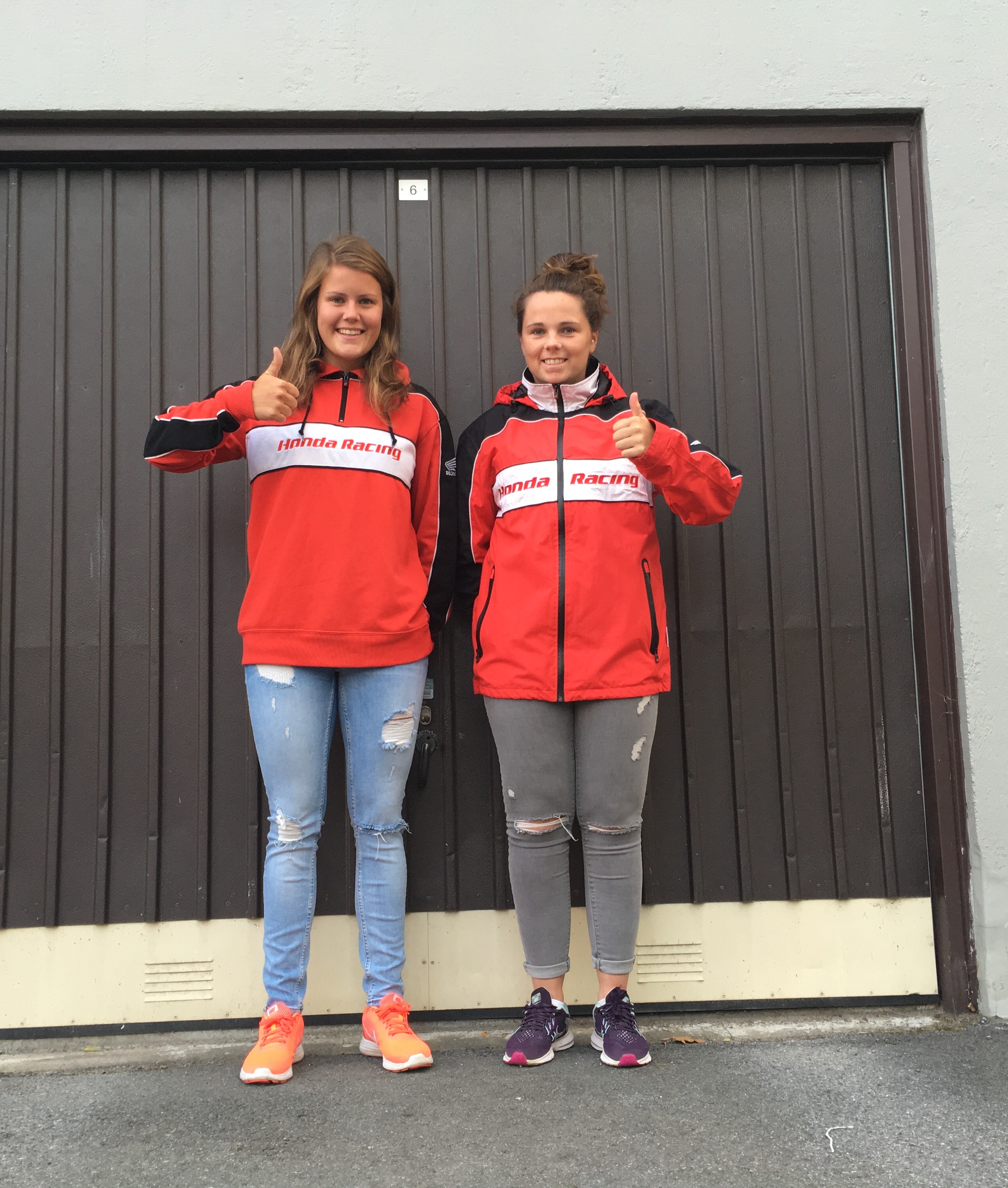 Natalie Kane och Frida Östlund klara för Team Honda MX Sweden!Den trefaldiga svenska mästarinnan Natalie Kane bildar tillsammans med Frida Östlund Team Honda MX Sweden i klassen MX Girls.Kontraktet skrevs på i slutet på förra veckan och sträcker sig till slutet av 2018. Detta blir starten för ett längre och djupare samarbete mellan tjejerna och Honda MC.Teamet kommer i första hand att satsa på MX SM-serien under 2017 men kommer även att ställa sig på startlinjen vid några nationella endurotävlingar som Gotland Grand National och Stångebro.- Förutom bra prestationer på tävlingsbanan kommer Natalie och Frida även att kunna stötta med sin kunskap och erfarenhet vid våra olika motocross-event och som tränare under vårt populära träningsläger - Honda MX Academy, säger Lotta Jegenstam på Honda MC.Natalie KaneNatalie Kane vann sitt tredje raka SM-guld 2016, varit brittisk mästare inte mindre än fem gånger och tagit två VM-medaljer, silver och brons. På grund av skador i början på förra säsongen missade hon inledningen på VM men träningen har flutit på bra och hon har nu haft nästan två säsonger utan några större skador. ”Jag är jätteglad över att vara tillbaka på Honda och kommande samarbetet med Honda MC Sverige, i två år minst dessutom! Det ska också bli väldigt kul att köra som ett tjejteam ihop med Frida och jag tror vi kan pusha varandra hårt och förhoppningsvis göra bra resultat!”Frida ÖstlundFrida har kört i Team Honda MX Sweden sedan några år tillbaka men fick en tung start under året då hon drabbades av körtelfeber. Trots utebliven träning under lång tid på grund av sjukdom lyckades hon ta en tiondeplats på VM i Valkenswaard och en tredjeplats på SM i Tibro innan det var dags för nästa bakslag då hon under en träning på Arlanda skadade sig olyckligt och blev borta från tävlingsbanan i över tre månader vilket förstörde hela säsongen. ”Men nu är jag hel och tillbaka på hojen och hoppas få en bra vinter med mycket träning. Jag hoppas också ta mig tillbaka på pallen i SM nästa år, bröt ju min medaljstreak i år efter att ha stått på pallen fem år i rad innan det, varav fyra med Honda.Jag är väldigt glad över att få fortsätta samarbetet med Honda och det i ytterligare två år och det ska bli kul att köra som team ihop med Natalie som just nu är den alla jagar här hemma i Sverige.”